La settimana di preghieraper l'unità dei cristiani 2024Scheda per le classi di catechismo o gruppi medie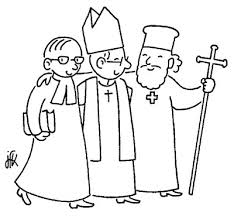 a cura dell’Ufficio per l’ecumenismo e il dialogo interreligioso della diocesi di BolognaOggi………………………………… con i catechisti siamo stati nella chiesa di …………………………………………..che si trova in via/piazza……………………………… a ………………………….La chiesa è una chiesa ortodossa/riformataAbbiamo incontrato……………………………………….La cosa che mi ha colpito di più della chiesa è?………………………………………………………………………………………………………………………………………………………………………………………………………………………………………………………………………………………………………………………………………………………………………………………………………………………………………………………………………………………………………………………………………………………………………………………………………………………………………………..(Se siamo stati in una chiesa ortodossa)Abbiamo chiesto: che cos’è un’icona?………………………………………………………………………………………………………………………………………………………………………………………………………………………………………………………………………………………………………………………………………………………………………………………………………………………………………………………………………………………………………………………………………………………………………………………………………………………………………………..(Se siamo stati in una chiesa riformata)Abbiamo chiesto: che cos’è un pulpito? o perché per voi la cosa più importante è la Parola?………………………………………………………………………………………………………………………………………………………………………………………………………………………………………………………………………………………………………………………………………………………………………………………………………………………………………………………………………………………………………………………………………………………………………………………………………………………………………………..PREGHIAMO INSIEMETi preghiamo, o Padre, perché cattolici, protestanti e ortodossi, che credono nello stesso Gesù, imparino a sentirsi fratelli e sappiano coltivare questo sentimento di fraternità.Ti preghiamo, o Padre, perché cattolici, protestanti ed ortodossi sappiano valorizzare tutto ciò che li  unisce prima di considerare i punti in cui sono in disaccordo.Ti preghiamo, o Padre, perché le diverse confessioni cristiane si impegnino a dialogare fra loro, sapendo che il dialogo è lo strumento più efficace per superare le divisioni e tendere all’unità.DICIAMO INSIEME: PADRE NOSTRO…֎֎֎֎֎֎֎֎֎֎֎֎֎֎֎֎֎֎֎֎֎֎֎֎֎֎֎֎֎֎֎֎E ora prova tu! Quali di questi oggetti e arredi sono presenti nelle chiese ortodosse/riformate?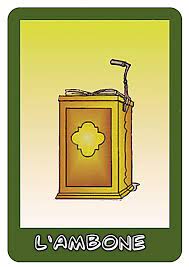 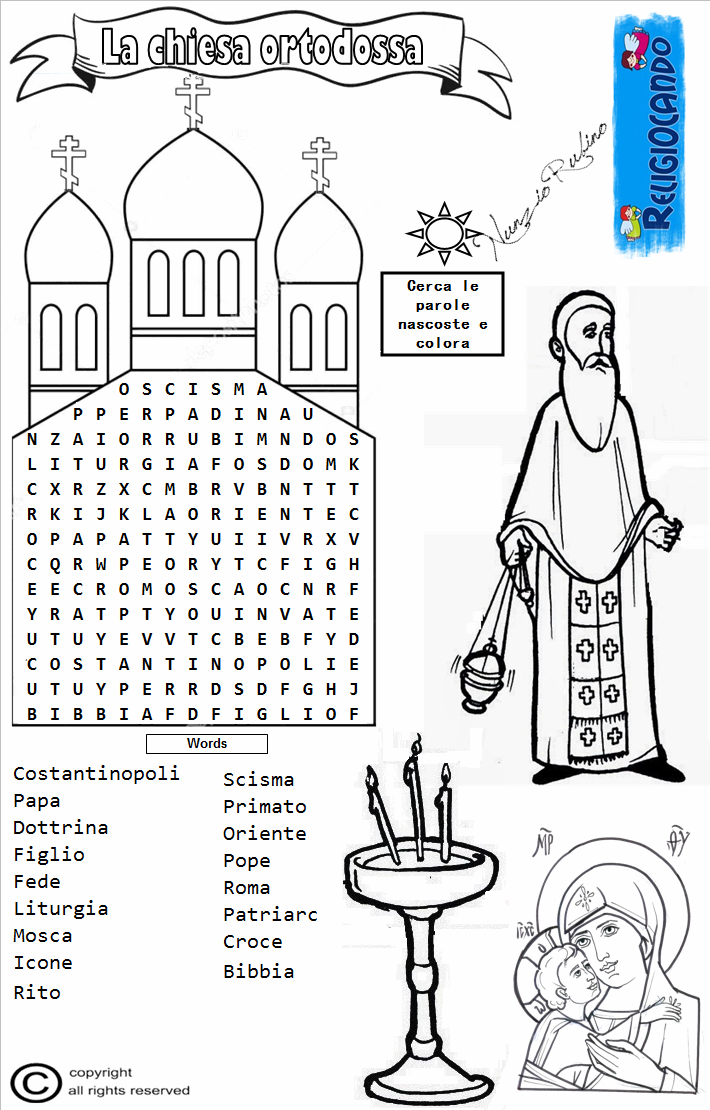 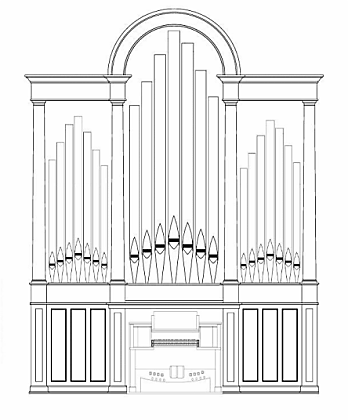 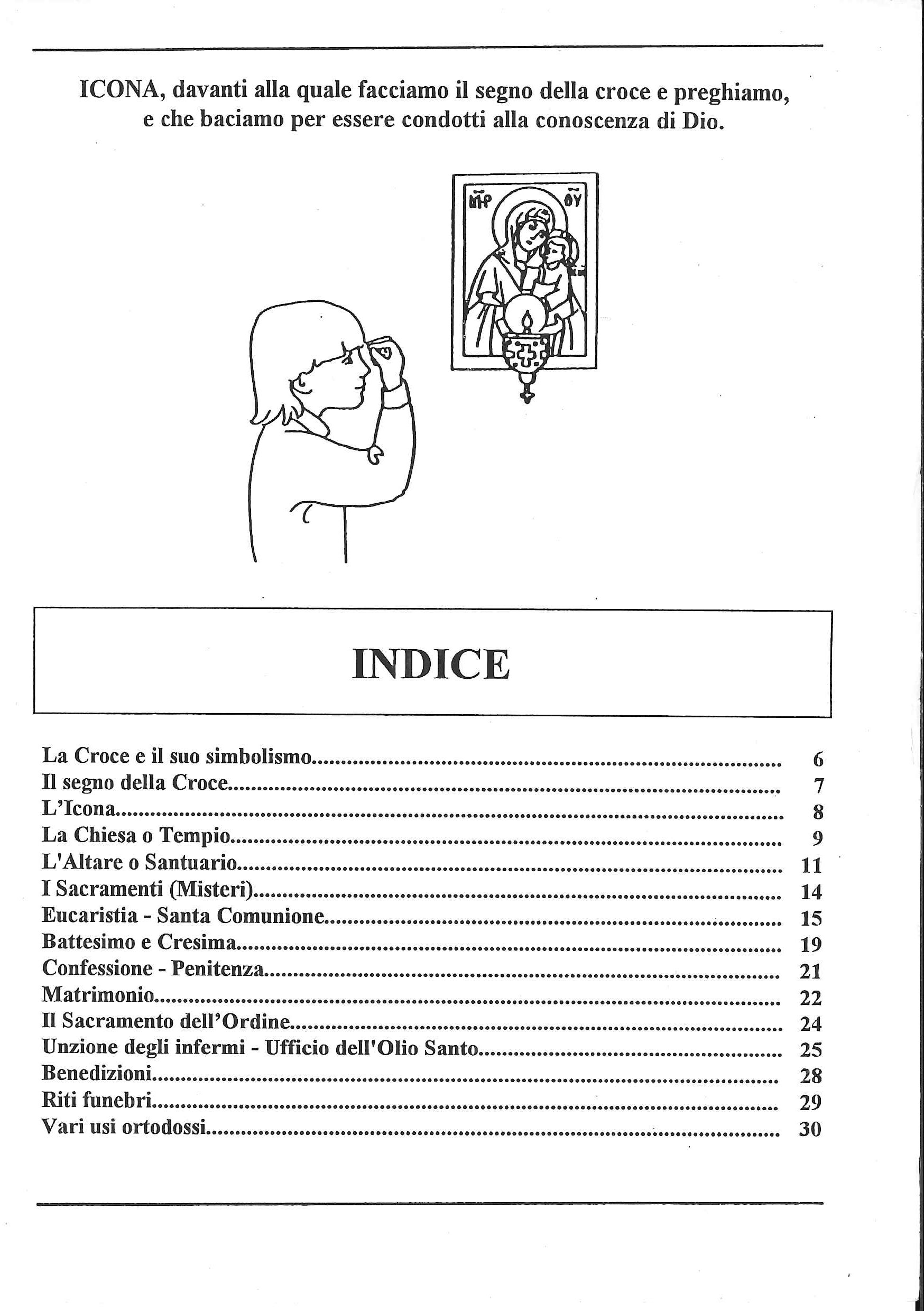 ATTIVITA’Cerca in orizzontale e verticale ed evidenzia le parole scritte a fianco del crucipuzzle. Le lettere non evidenziate formeranno ciò che si auspica con la Settimana di preghiera per l’Unità dei Cristiani.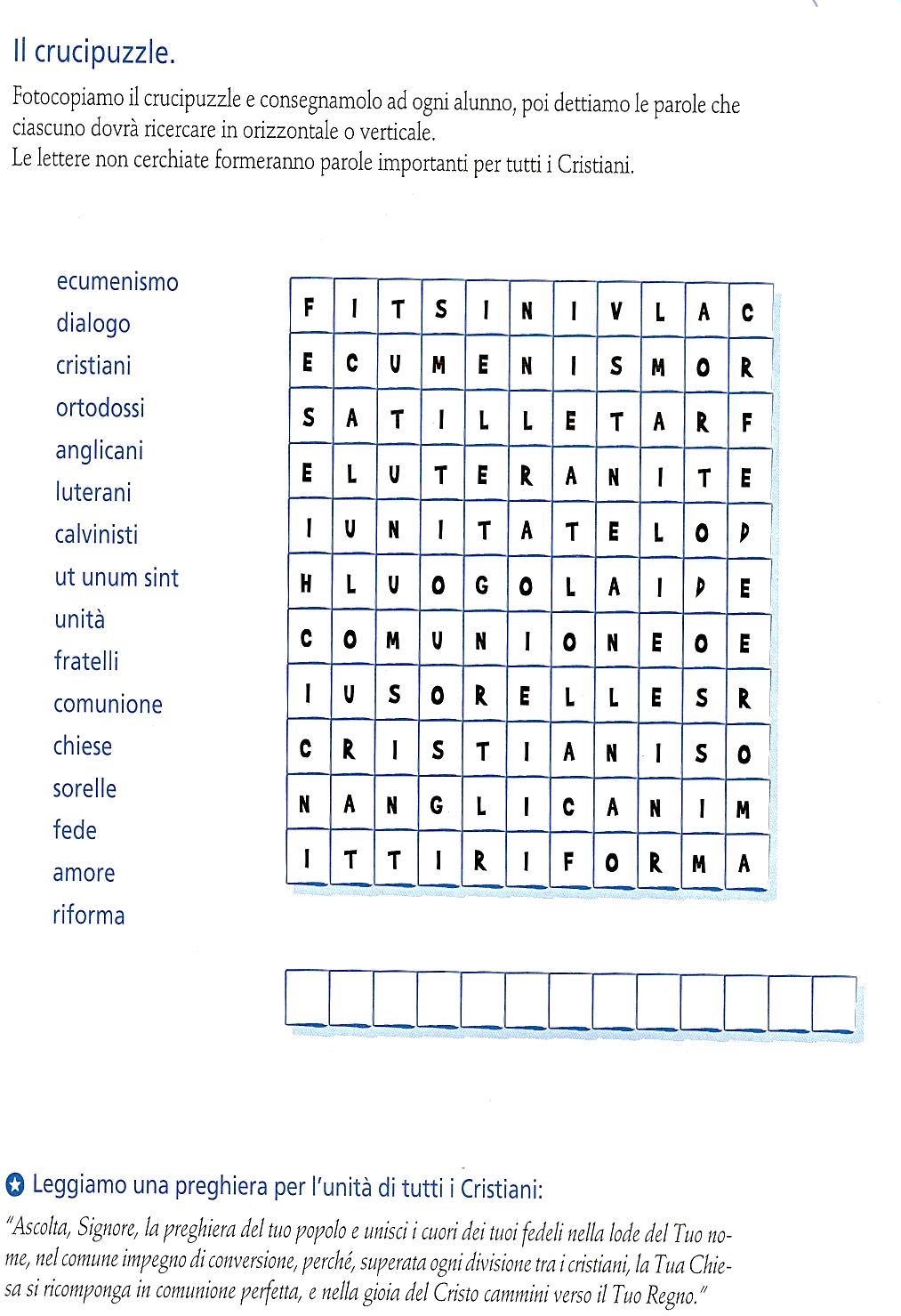 